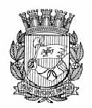 Publicado no D.O.C. São Paulo, 32, Ano 63, Quarta-feira.21 de Fevereiro de 2018Gabinete do Prefeito, pág. 01DECRETO Nº 58.093, DE 20 DE FEVEREIRO DE 2018Dispõe sobre princípios, normas de governançae de gestão a serem observadospelas empresas públicas, sociedades deeconomia mista, e respectivas subsidiáriasdas quais o Município de São Paulodetenha o controle, aplicando-se no quecouber às autarquias, fundações públicase serviços sociais autônomos, bem comorevoga o Decreto nº 57.566, de 27 de dezembrode 2016 e os artigos 1º ao 11do Decreto nº 53.916, de 16 de maio de2013, e introduz alterações no Decreto53.687, de 2 de janeiro de 2013.JOÃO DORIA, Prefeito do Município de São Paulo, no usodas atribuições que lhe são conferidas por lei,CONSIDERANDO o disposto na Lei Federal nº 13.303, de 30de junho de 2016, que disciplina o estatuto jurídico da empresapública, da sociedade de economia mista e de suas subsidiárias,no âmbito da União, dos Estados, do Distrito Federal e dosMunicípios;CONSIDERANDO a necessidade de padronização e institucionalizaçãodos atos e práticas da Administração Indireta eserviços sociais autônomos,D E C R E T A:CAPÍTULO IDISPOSIÇÕES PRELIMINARESSeção ICampo de AplicaçãoArt. 1º As disposições deste decreto aplicam-se às empresaspúblicas, sociedades de economia mista e suas respectivassubsidiárias, das quais o Município de São Paulo seja acionistacontrolador, independentemente da natureza da atividade, doporte e do setor de atuação.Parágrafo único. Aplicam-se, no que couber, às seguintesentidades:I - aos serviços sociais autônomos que tenham sido criadospor lei e tenham a sua diretoria indicada e nomeada pelo Prefeito;II - às autarquias municipais; eIII - às fundações públicas municipais.Seção IIPrincípiosArt. 2º As entidades mencionadas no artigo 1º deste decretodeverão observar os seguintes princípios e diretrizes:I - respeito ao interesse público e à finalidade das entidades,proibida a sua utilização para fins privados, partidários e/ou eleitorais;II - articulação permanente com as políticas definidas pelaSecretaria à que estejam vinculadas;III - nomeação de conselheiros, diretores, administradores eempregados com comprovada capacidade técnica e reputaçãoilibada para exercício da função;IV - fundamentação técnica dos atos e decisões;V - observância à sustentabilidade financeira na concessãode benefícios aos seus empregados, proibido o privilégio oufavorecimento;VI - proibição de atuação em casos de conflitos de interesse,diretos ou indiretos;VII - transparência de todos os atos e decisões, nos termosda Lei Federal nº 12.527, de 18 de novembro de 2011, e dalegislação municipal aplicável;VIII - fortalecimento dos órgãos de administração, incluindoos Conselhos de Administração, Deliberativo e Fiscal, bem comoos comitês de assessoramento desses órgãos, estatutários ou não.CAPÍTULO IIGOVERNANÇA CORPORATIVASeção ITransparênciaArt. 3° As entidades de que trata este decreto deverão observaros requisitos de transparência previstos nas Leis Federaisnº 12.527, de 18 de novembro de 2011, e nº 13.303, de 30 dejunho de 2016.§ 1º Os requisitos de transparência previstos nos incisos I,VIII e IX do artigo 8º da Lei Federal nº 13.303, de 2016, poderãoser incluídos na elaboração e divulgação do Compromisso deDesempenho Institucional – CDI e de seus relatórios de acompanhamento,nos termos dos artigos 22 e 25 deste decreto.§ 2º Caso as entidades tenham sido dispensadas da celebraçãodo Compromisso de Desempenho Institucional – CDI,nos termos do artigo 25 deste decreto, os requisitos de transparênciaa que se refere o caput deste artigo poderão ser comprovadospor outros documentos propostos por elas, desde queautorizados pela Junta Orçamentário-Financeira – JOF, instituídapelo Decreto nº 53.687, de 2 de janeiro de 2013.§ 3º As entidades deverão publicar, no mínimo, os seguintesdocumentos dos seus órgãos colegiados:I - Regimento Interno;II - composição do órgão;III - calendário de reuniões;IV - pautas;V - registro de presenças; eVI - sumário das atas.Art. 4° As entidades registradas como companhias abertasdeverão elaborar e divulgar documento contendo suas políticasde divulgação de informações relevantes, em conformidade coma Instrução da Comissão de Valores Mobiliários - CVM nº 358,de 3 de janeiro de 2002, e demais normas aplicáveis, observadosos seguintes requisitos mínimos:I - fixação de critérios para classificação das pessoas sujeitasà política de divulgação de informações relevantes;II - definição da diretoria responsável pela divulgação deinformações relativas a atos e fatos relevantes.§ 1º O diretor responsável pela divulgação dos atos e fatosrelevantes deve zelar para que sejam divulgados de formaampla, imediata, clara e precisa, e que a divulgação ocorra emtodos os meios previstos na política de divulgação de informaçõesrelevantes publicada pela entidade.§ 2º Os acionistas, administradores, funcionários e consultoresficam obrigados a comunicar os atos e fatos relevantes aodiretor responsável pela sua divulgação.Art. 5° As entidades mencionadas no “caput” do artigo 1ºdeste decreto deverão ainda:I - elaborar e divulgar documento contendo a política detransações com partes relacionadas, de acordo com os requisitosde competitividade, conformidade, transparência, equidadee comutatividade, a ser aprovado pelo Conselho de Administraçãoe revisado anualmente;II - elaborar e divulgar a sua política de destinação deresultados após prévia aprovação pela Junta Orçamentário--Financeira – JOF.Art. 6° A divulgação das informações de transparênciaexigidas pela Lei Federal nº 13.303, de 2016, e por este decretoserão efetuadas em páginas de sítios eletrônicos pertencentesàs entidades e observando o cumprimento das demais normasde transparência insertas em atos normativos da Comissão deValores Mobiliários – CVM e na Lei Federal nº 12.527, de 2011.Seção IICódigo de Conduta e Integridade Art. 7° Os conselheiros,diretores, administradores e funcionários das entidades de quetrata este decreto deverão observar o Código de Conduta Funcionaldos Agentes Públicos e da Alta Administração Municipal,instituído pelo Decreto nº 56.130, de 26 de maio de 2015, semprejuízo da elaboração de Código de Conduta próprio, observadasas diretrizes gerais traçadas pelo referido decreto.Parágrafo único. Os servidores públicos, bem como osconselheiros, diretores, administradores e funcionários dessasentidades, sob pena de violação à ética pública, deverão:I - guardar sigilo das informações a que tenham acessoprivilegiado em razão do cargo ou posição que ocupem até suaefetiva divulgação para o mercado; eII - comunicar qualquer ato ou fato relevante de que tenhamconhecimento ao responsável pela transparência ourelação com o mercado, o qual promoverá sua divulgação aosórgãos competentes.Seção IIIControle InternoArt. 8° Deverão criar unidade de auditoria interna, conformedisposto na Lei Federal nº 13.303, de 2016, as empresaspúblicas e sociedades de economia mista que, em conjunto comsuas eventuais subsidiárias, tiverem, no exercício social anterior,receita operacional bruta superior a R$ 90.000.000,00 (noventamilhões de reais).Parágrafo único. Fica facultado às entidades previstas noparágrafo único do artigo 1º deste decreto e às demais que nãose enquadrem nas regras do “caput” deste artigo, a criação decontrole interno ou a celebração de convênio com a ControladoriaGeral do Município, para, dentre outras atividades queenquadrem na competência do referido órgão, a realizaçãode auditoria interna, definição de plano de trabalho, acompanhamentoe avaliação dos resultados da unidade de auditoriainterna criada, bem como a efetividade dos controles internos,nos termos do art.10 do presente decreto.Art. 9º Os responsáveis pela área de auditoria interna deverãopossuir formação e experiência profissionais compatíveiscom as suas atribuições e serão investidos em mandatos comduração de 2 (dois) anos, permitida uma única recondução, esomente perderão o mandato nas hipóteses previstas nos incisosI, II ou III do § 2º deste artigo.§ 1º A nomeação dos integrantes das unidades de auditoriainterna deverá, necessariamente, passar pela aprovação doConselho Municipal de Administração Pública – COMAP, criadopelo Decreto nº 50.514, de 20 de março de 2009.§ 2º Não poderão compor a unidade de auditoria internaos agentes:I - julgados responsáveis por atos ou contas irregulares pordecisão definitiva do Tribunal de Contas do Município de SãoPaulo ou de quaisquer outros entes federados, exceto nos casosde aprovação de contas com ressalvas;II - punidos em processo administrativo disciplinar, emqualquer esfera de governo;III - responsáveis pela prática de ato tipificado como causade inelegibilidade, nos termos da Lei Federal Complementar n°64, de 18 de maio de 1990;IV - que tenham sido responsáveis por atos que serãoauditados pela unidade.Art. 10. A Controladoria Geral do Município deverá acompanhara atuação das unidades de auditoria interna e avaliar aefetividade do controle interno criado nos termos deste decreto.Parágrafo único. Sem prejuízo do disposto no “caput” desteartigo, a Junta Orçamentária e Financeira-JOF poderá instituirum comitê de auditoria, temporário ou permanente, para verificaras entidades mencionadas no artigo 1º deste decreto.CAPÍTULO IIIDO EXERCÍCIO DE FUNÇÃO EM ÓRGÃOS ESTATUTÁRIOSSeção IRequisitos de NomeaçãoArt. 11. Para que possam exercer suas funções nos maiselevados padrões técnicos, morais e éticos, os membros da Diretoriae dos Conselhos de Administração, Fiscal e Deliberativodas entidades abrangidas por este decreto deverão demonstrar,no momento de sua nomeação, capacidade técnica para integraremtais órgãos colegiados.§ 1º A capacidade técnica é composta de dois aspectos quedeverão ser complementarmente demonstrados:I - experiência profissional;II - formação acadêmica compatível com o cargo para oqual foi indicado.§ 2º Para fins de comprovação da experiência profissional,será necessário demonstrar:I - para membros do Conselho de Administração e da Diretoriade empresas e subsidiárias com receita operacional brutaigual ou superior a R$ 90.000.000 (noventa milhões de reais):observância aos requisitos do inciso I do “caput” do artigo 17da Lei Federal n° 13.303, de 2016;II - para membros do Conselho de Administração, ConselhoDeliberativo e da Diretoria das entidades não enquadradasno inciso I deste parágrafo: observância à metade dos prazosestabelecidos como requisitos do inciso I do “caput” do artigo17 da Lei Federal n° 13.303, de 2016;III - para membros do Conselho Fiscal de quaisquer dasentidades previstas no artigo 1º deste decreto: observância aosrequisitos estabelecidos no §1º do artigo 26 da Lei Federal n°13.303, de 2016.§ 3º Para todas as nomeações de membros dos ConselhosFiscal e de Administração, assim como da Diretoria para asempresas públicas e sociedades de economia mista que, emconjunto com suas eventuais subsidiárias, tiverem, no exercíciosocial anterior, receita operacional bruta superior a R$90.000.000,00 (noventa milhões de reais), deverão ser observadasas vedações contidas no § 2° do artigo 17 da Lei Federaln° 13.303, de 2016.§ 4º O exame do cumprimento dos requisitos de capacidadetécnica dar-se-á por declaração do indicado e apresentaçãoformal dos requisitos e documentos comprobatórios, composterior averiguação, por parte do comitê de elegibilidade daentidade, ou, na sua ausência, do Conselho Municipal de AdministraçãoPública – COMAP, instituído pelo Decreto nº 50.514,de 20 de março de 2009.§ 5º Caberá ao comitê de elegibilidade ou ao Conselho Municipalde Administração Pública - COMAP, após sua deliberação, oenvio de toda documentação à Secretaria do Governo Municipal.§ 6º Todos os membros dos Conselhos de Administração,Fiscal e Deliberativo, assim como da Diretoria Executiva das entidadestratadas neste decreto, deverão demonstrar, até 30 dejunho de 2018, o cumprimento de capacidade técnica, elegibilidadee de inexistência de vedações, nos termos deste artigo, aoComitê de Governança das Entidades da Administração Indireta– COGEAI da Secretaria Municipal da Fazenda, podendo serenviado, ainda, à Secretaria do Governo Municipal, para análisee providências cabíveis, se o caso.§ 7º No prazo de 180 (cento e oitenta) dias da publicaçãodeste decreto, as entidades deverão contar com pelo menos umterço dos membros dos Conselhos de Administração, Deliberativoe Fiscal, devidamente certificados tecnicamente por entidadereconhecida em governança corporativa, conforme a naturezado cargo ocupado.§ 8º Além da capacidade técnica, deverão ser observadoscritérios de diversidade e complementariedade de experiênciascomo requisitos para a composição global dos órgãos de administraçãodas entidades.Art. 12. Todas as nomeações de conselheiros, administradores,diretores ou empregados devem ser precedidas dedeclaração de inexistência das vedações previstas neste decretoe na Lei Federal nº 13.303, de 2016, quando aplicável, sob penade responsabilidade civil, administrativa e criminal.§ 1º Todas as contratações ou nomeações para cargos delivre provimento ou em comissão deverão, necessariamente,passar pela prévia aprovação do Conselho Municipal de AdministraçãoPública – COMAP, com cópia do currículo profissionalque demonstre pertinência técnica para desempenho da função.§ 2º Caberá ao acionista controlador da entidade adotaras medidas necessárias para revogação do ato de nomeaçãodos conselheiros, administradores e do diretor presidente daentidade quando forem constatadas irregularidades definidaspela legislação específica.Art. 13. Os empregados eleitos para representarem seuspares nos Conselhos de Administração, nos Conselhos Fiscaisou na Diretoria das entidades abrangidas por este decreto, nãopoderão participar das discussões e deliberações sobre assuntosrelativos à gestão de pessoas, em especial os que envolvam relaçõessindicais, remuneração, benefícios e vantagens, inclusivematérias de previdência complementar e assistenciais, hipótesesem que fica configurado o conflito de interesse, conformedisposto no § 1° do artigo 19 da Lei Federal nº 13.303, de 2016.Seção IIDa Responsabilização dos AdministradoresArt. 14. Os membros dos órgãos estatutários das entidadesmencionadas neste decreto responderão pessoalmente pordecisões ou opiniões técnicas em caso de dolo ou culpa grave.§ 1º Não se considera culpa grave a decisão baseada emjurisprudência, doutrina ou orientação geral da Procuradoria--Geral do Município ou do acionista controlador, desde que oato esteja devidamente motivado.§ 2º Caso o empregado público tenha que se defender,em qualquer esfera, por ato ou conduta praticado no exercícioregular de suas competências e em observância ao interessegeral, terá direito a assessoria jurídica contratada pela entidade.§ 3º Para os fins do § 2º deste artigo, as entidades poderãocontratar seguro de responsabilidade civil em favor de seusadministradores, desde que nos parâmetros de custos estabelecidospreviamente pela Junta Orçamentário-Financeira – JOF.§ 4º Transitada em julgado decisão que reconheça a ocorrênciade dolo ou culpa grave, o administrador ressarcirá aentidade as despesas por ela assumidas nos termos do § 2ºdeste artigo.Seção IIIDa Avaliação e da Remuneração dos AdministradoresArt. 15. Os membros dos Conselhos de Administração, Fiscale Deliberativo, assim como da Diretoria Executiva das entidadesmencionadas neste decreto serão avaliados por seu desempenho,em avaliação individual e coletiva, com a periodicidade mínimaanual, observados os seguintes requisitos mínimos:I - exposição dos atos de gestão praticados, quanto à licitudee à eficácia da ação administrativa;II - contribuição para o resultado do exercício e para a sustentabilidadefinanceira da empresa ou da entidade;III - consecução dos objetivos estabelecidos no plano denegócios e no planejamento estratégico;IV - contribuição para a diversidade de experiências, formaçõesacadêmicas e qualidade das discussões e deliberações doórgão coelgiado do qual participa.§ 1° O cumprimento dos requisitos estabelecidos nosincisos I a III do “caput” deste artigo poderão ser substituídos,por deliberação da Junta Orçamentário-Financeira – JOF, naobservação do cumprimento das metas estabelecidas no Compromissode Desempenho Institucional – CDI.§ 2° O cumprimento dos requisitos estabelecidos nos incisosIV e V do “caput” deste artigo observará os requisitos mínimosestabelecidos pela Junta Orçamentário-Financeira – JOF.Art. 16. A remuneração, incluindo os benefícios, dos administradorese dos diretores deverá seguir orientação específicada Junta Orçamentária Financeira – JOF, devendo ser ratificadapelas Assembleias Gerais das respectivas entidades.CAPÍTULO IVDOS EMPREGADOSSeção IDos BenefíciosArt. 17. As mencionadas neste decreto poderão concederaos seus empregados, além dos benefícios legais, o plano desaúde ou reembolso, vedada a concessão de benefícios diferenciadosou não previstos em lei.§ 1º A concessão de qualquer outro benefício deverá seraprovada pela Junta Orçamentária Financeira – JOF, sob penade configurar privilégio ou benefício indevido.§ 2º As entidades que tiverem acordos coletivos ficamobrigadas a submeter os atuais benefícios à análise da JuntaOrçamentário-Financeira – JOF e dos seus órgãos colegiadosem até 60 (sessenta) dias a contar da publicação deste decreto.§ 3º As regras do “caput” deste artigo deverão ser adequadaspor prazo máximo de 2 (dois) anos, a contar da publicaçãodeste decreto.Art.18. As entidades mencionadas no “caput” do artigo 1ºdeste decreto poderão instituir programas de participação noslucros e resultados ou quaisquer outros programas de mesmanatureza entre seus funcionários, após prévia análise da JuntaOrçamentária Financeira – JOF e deliberação da AssembleiaGeral, observada a existência de recursos e supridas as necessidadesde capital da entidade.§ 1º As entidades mencionadas no “caput” do artigo 1ºdeste decreto que já possuírem quaisquer dos programas mencionadosno “caput” deste artigo, ficam obrigadas a submetê--los à análise da Junta Orçamentária Financeira – JOF e deliberaçãoda Assembleia Geral em até 60 ( sessenta) dias a contarda publicação deste decreto.§ 2º A autorização da Junta Orçamentária Financeira – JOFpara o pagamento de participação nos lucros e resultadosterá como referência o atingimento de metas estipuladas noCompromisso de Desempenho Institucional – CDI, não podendoultrapassar 10% (dez por cento) do lucro ou do dividendo declaradono exercício.Seção IIDa Extinção dos Vínculos TrabalhistasArt. 19. As entidades mencionadas neste decreto deverãorealizar adequações em seus quadros de pessoal, promovendoa extinção dos contratos de trabalho, sempre que se verificarexcesso de pessoal e/ou a despesa com pessoal ultrapassar60% (sessenta por cento) do orçamento, ou verificada a suainsustentabilidade financeira pela fonte pagadora, bem comonos casos de insuficiência de desempenho individual.§ 1º As entidades terão o prazo de 24 (vinte e quatro) mesespara as adequações mencionadas no “caput” deste artigo.§ 2º Para a realização de demissão do quadro de pessoalconcursado, em regime celetista, as entidades deverão observar:I - a motivação da necessidade de rescisão sem justacausa de contratos de trabalho para readequação de quadrode pessoal;II - estudos técnicos sobre a redução de quadro por unidadeadministrativa e carreira; eIII - indicação do procedimento e escolha dos contratosde trabalho a serem rescindidos com critérios objetivos e isonômicos,baseados, inclusive, em critérios de produtividade doempregado.§ 3º Poderá ser elaborado plano de readequação do quadrode pessoal com uniformização dos procedimentos por propostado Comitê de Governança das Entidades da Administração Indireta– COGEAI, o qual deverá vincular as ações dos administradoresda empresa indicados pelo Município de São Paulo, apósa aprovação da Junta Orçamentário-Financeira-JOF.§ 4º Para as rescisões de contrato de trabalho com justacausa deverá ser aberto procedimento administrativo simplificadoespecífico, conforme normas internas das entidades mencionadasneste decreto, observados os princípios do contraditórioe da ampla defesa.§ 5º A insuficiência de desempenho individual, verificadapor meio de Avaliação de Desempenho Individual institucionalizadapela entidade, na qual sejam avaliados critérios objetivose previamente estipulados, poderá ser motivadora de rescisãode contrato de trabalho com justa causa, independentementeda existência de plano de readequação de quadro de pessoal.Art. 20. Todas as entidades mencionadas neste decreto deverãorequerer a aposentadoria por idade de seus funcionários, desdeque o segurado empregado tenha cumprido o período de carênciae completado 70 (setenta) anos de idade, nos termos do dispostono artigo 51 da Lei Federal nº 8.213, de 24 de julho de 1991.§ 1º Será garantida ao empregado público a indenizaçãoprevista na legislação trabalhista, considerada como data derescisão do contrato de trabalho a imediatamente anterior à doinício da aposentadoria.§ 2º A disposição prevista no “caput” deste artigo não seaplica aos administradores, diretores e membros dos ConselhosDeliberativos, de Administração e Fiscais.§ 3º A partir da publicação deste decreto, todos os contratosfirmados deverão ser adequados com a inclusão de cláusulaprevendo as obrigações estabelecidas neste Capítulo.Art. 21. Poderá ser realizado Programa de Demissão Voluntária– PDV, mediante a comprovação do interesse públicoe a aprovação prévia da proposta pela Junta Orçamentário--Financeira – JOF, nos termos a alínea “h” do inciso X do art. 1ºdo Decreto Municipal nº 53.687, de 2013.Parágrafo único. Os funcionários que tiverem seu contratode trabalho rescindido por adesão ao Programa de DemissãoVoluntária – PDV não poderão ser contratados como comissionadospor qualquer entidade da Administração Direta ouIndireta do Município de São Paulo, incluindo serviços sociaisautônomos, por um período de 5 (cinco) anos.CAPÍTULO VDA GOVERNANÇA REALIZADA PELA ADMINISTRAÇÃODIRETA MUNICIPALSeção IDo Compromisso de Desempenho Institucional (CDI)Art. 22. As entidades mencionadas no artigo 1º deste decretoestão obrigadas a celebrar Compromisso de DesempenhoInstitucional - CDI com o Município de São Paulo, com o objetivode racionalizar e otimizar a utilização dos recursos públicos.Parágrafo único. Nos Compromissos de Desempenho Institucional- CDI, o Município de São Paulo será representadopelos integrantes da Junta Orçamentário-Financeira – JOF, coma participação do titular da Pasta a qual a entidade estivervinculada, e uma das entidades mencionadas no artigo 1° destedecreto, de acordo com o previsto nos respectivos instrumentosde constituição e regência.Art. 23. Os Compromissos de Desempenho Institucional –CDI devem assegurar a preservação do patrimônio e do interessepúblico, a economicidade e a qualidade dos resultados dasatividades das entidades abrangidas por este decreto.Art. 24. A apresentação, a negociação e a aprovação daproposta de Compromisso de Desempenho Institucional - CDIseguirão procedimento a ser fixado pelo Comitê de Governançadas Entidades da Administração Indireta – COGEAI, devendocontemplar, no mínimo, os seguintes assuntos:I - planejamento estratégico;II - planejamento tático, contendo:a) resultado econômico;b) resultado financeiro;c) despesa de pessoal;d) plano de investimentos;e) indicadores de qualidade na prestação de atividades deinteresse público;f) ações voltadas ao aumento da produtividade;g) metas de desempenho para os 2 (dois) primeiros anos,podendo ser prorrogáveis; eh) adoção de instrumentos de governança corporativa edesenvolvimento sustentável.Art. 25. Fica a Junta Orçamentário-Financeira – JOF autorizadaa, justificadamente, dispensar entidade mencionadano artigo 1° deste decreto da celebração de Compromisso deDesempenho Institucional – CDI, em virtude de controle finalísticojá exercido pela Secretaria Municipal à qual a entidade seencontra vinculada.§ 1º A dispensa prevista no “caput” deste artigo nãoimpede a requisição de quaisquer informações que a JuntaOrçamentário-Financeira – JOF ou o Comitê de Governançadas Entidades da Administração Indireta – COGEAI entendamnecessárias, devendo ser atendida pelas entidades de que trataeste decreto na forma e prazo fixados pelos referidos colegiadosno exercício de suas competências.§ 2º A Junta Orçamentário-Financeira – JOF e o Comitê deGovernança das Entidades da Administração Indireta – COGEAIirão definir as informações e indicadores de desempenho quedeverão ser divulgados, trimestralmente, em seus respectivossítios na internet, pelas entidades mencionadas no artigo 1°deste decreto.Art. 26. O Compromisso de Desempenho Institucional – CDIserá celebrado com prazo de validade de 5 (cinco) anos.§ 1º O planejamento estratégico, de que trata o artigo 24,inciso I deste decreto, terá vigência coincidente ao prazo devalidade do Compromisso de Desempenho Institucional – CDI.§ 2º O planejamento tático, de que trata o artigo 24, incisoII, deste decreto, terá validade de 02 (dois) anos.§ 3º Com antecedência de 90 (noventa) dias corridos doencerramento do ano civil, a entidade encaminhará ao Comitêde Governança das Entidades da Administração Indireta – COGEAIproposta de renovação do planejamento tático.§ 4º Aprovadas pelo Comitê de Governança das Entidadesda Administração Indireta – COGEAI as propostas de quetratam o § 3º deste artigo, considerar-se-á aditado o Compromissode Desempenho Institucional – CDI com as novas metase projeções.§ 5º O aditamento deverá ser realizado até o fim do exercíciocorrente, sendo considerado rescindido o Compromisso quenão atender aos prazos estipulados neste decreto.Art. 27. Após a celebração do Compromisso de DesempenhoInstitucional – CDI, as entidades deverão encaminhar, anualmente,relatório ao Comitê de Governança das Entidades daAdministração Indireta – COGEAI, que avaliará as informaçõesfornecidas e emitirá seu parecer acerca do cumprimento ou nãodas metas pactuadas, encaminhando-o à Junta Orçamentário--Financeira – JOF.§ 1º Anualmente, as entidades que tiverem firmardo oCompromisso de Desempenho Institucional - CDI farão prestaçãode contas em audiência pública.§ 2º A Junta Orçamentário-Financeira – JOF, nas hipótesesde não cumprimento do Compromisso de Desempenho Institucional– CDI, fará as recomendações para que a entidadecumpra as metas estabelecidas no prazo máximo de 60 (sessenta) dias.Art. 28. Caso a entidade não atenda às recomendações daJunta Orçamentário-Financeira – JOF, considerar-se-á rescindidoo Compromisso de Desempenho Institucional – CDI.§ 1º A ocorrência da rescisão de que trata o “caput” desteartigo acarretará a suspensão de integralizações de capital socialou o congelamento de repasses pelo Município, bem comoa convocação do órgão deliberativo da entidade para decisãoacerca da permanência de sua Diretoria.§ 2º A Junta Orçamentário-Financeira – JOF poderá, excepcionalmente,autorizar a integralização de capital social ou arealização de repasses pelo Município na hipótese de rescisãodo Compromisso de Desempenho Institucional – CDI.Seção IIDo Comitê de Governança das Entidades da AdministraçãoIndireta (COGEAI)Art. 29. O Comitê de Governança das Entidades da AdministraçãoIndireta – COGEAI será composto por um representantee suplente independentes, com mandato de 2 (dois) anos,indicado pela Administração Direta e por um representante erespectivo suplente de cada um dos seguintes órgãos:I - Secretaria Municipal da Fazenda, a quem competirá apresidência do Comitê;II - Secretaria do Governo Municipal;III - Secretaria Municipal de Gestão;IV - Secretaria Municipal de Justiça; eV - Controladoria Geral do Município.§ 1º Poderão ser criados Núcleos Técnicos de Acompanhamentoda Administração Indireta nas Secretarias com representaçãono Comitê de Governança das Entidades da AdministraçãoIndireta – COGEAI.§ 2º A participação como membro do comitê não seráremunerada e será considerada como trabalho de relevanteinteresse público.Art. 30. Ao Comitê de Governança das Entidades da AdministraçãoIndireta – COGEAI competirá, dentre outras atribuições:I - realizar análises e estudos sobre as entidades mencionadasno artigo 1º deste decreto;II - requisitar informações e estudos às entidades abrangidaspor este decreto;III - elaborar relatórios mensais contendo todos os assuntosque foram objeto de análise no âmbito do Comitê e decidir,de acordo com o grau de relevância orçamentária, econômicae financeira, quais serão submetidos à Junta Orçamentário--Financeira – JOF;IV - manifestar-se sobre as propostas de Compromisso deDesempenho Institucional - CDI a serem submetidas à deliberaçãoda Junta Orçamentário-Financeira – JOF;V - propor à Junta Orçamentário-Financeira – JOF diretrizese estratégias de atuação para as entidades abrangidas por este decreto;VI - sugerir reunião extraordinária da Junta Orçamentário-Financeira– JOF para tratar de assuntos urgentes ou excepcionais;VII - orientar as referidas entidades m na adoção dos maiselevados padrões de profissionalismo e governança, observadas,quando couber, as disposições da Lei Federal n° 13.303, de2016, e demais legislações aplicáveis;VIII - acompanhar e analisar a condução do processo deindicação dos membros dos Conselhos de Administração, Fiscale Deliberativo, , bem como da Diretoria Executiva das entidadesmencionadas neste decreto;IX - incentivar a contínua capacitação de todos os membrosdos órgãos estatutários das referidas entidades;X - apoiar essas entidades no processo de avaliação detodos os membros dos Conselhos de Administração, Fiscal eDeliberativo, assim como da Diretoria Executiva, conforme diretrizesestabelecidas pela Junta Orçamentário-Financeira – JOF; eXI - acompanhar as metas fixadas pela Administração Diretae indicadores de eficiência para avaliar o desempenho e o cumprimentodo Compromisso de Desempenho Institucional - CDI.§ 1º As entidades abrangidas por este decreto deverão respondere cumprir as notificações e requerimentos do Comitê deGovernança das Entidades da Administração Indireta – COGEAIno prazo fixado pelo colegiado.§ 2º O regimento interno do Comitê de Governança dasEntidades da Administração Indireta – COGEAI e suas alteraçõesposteriores serão aprovadas pela totalidade dos membrosdo respectivo Comitê e, posteriormente, submetidas à JuntaOrçamentário-Financeira – JOF para deliberação.§ 3º Para o adequado cumprimento de suas atribuições, oComitê de Governança das Entidades da Administração Indireta– COGEAI estabelecerá, nos limites da legislação vigentee desde que não haja configuração de situação de conflito deinteresses, constante diálogo entre os conselheiros fiscais dasentidades abrangidas por este decreto, conselheiros independentese órgãos de controle externo.Art. 31. A celebração do Compromisso de DesempenhoInstitucional – CDI e o fornecimento de informações ao Comitêde Governança das Entidades da Administração Indireta – COGEAInão implica a transferência dos deveres de gestão dasentidades mencionadas no artigo 1° deste decreto, os quaiscompetem unicamente a seus administradores.CAPÍTULO VIDISPOSIÇÕES GERAISArt. 32. As entidades mencionadas nos artigos 1° deste decretonão poderão cobrar nenhuma despesa da AdministraçãoDireta que não esteja lastreada em previsão contratual, devidamenteempenhada, sob pena de rescisão do Compromisso de Desempenho Institucional – CDI pela Junta Orçamentário-Financeira – JOF.§ 1º Os contratos de gestão, compromissos de desempenhoinstitucional e outros instrumentos firmados entre a AdministraçãoDireta e as entidades mencionadas nos artigos 1° destedecreto deverão incluir as disposições nele previstas.§ 2º A Junta Orçamentário-Financeira – JOF deverá, noprazo de 24 (vinte e quatro) meses da publicação deste decreto,equacionar as despesas de exercícios anteriores a 2017, parareconhecer a despesa ou glosá-la definitivamente.§ 3º A Administração Direta não poderá fazer nenhumaporte de capital nas entidades da administração indireta quepossuírem Despesas de Exercícios Anteriores – DEAs, sem antesequacionar essas despesas.Art. 33. Todo cidadão poderá requisitar, formalmente, informaçõesa respeito do cumprimento das normas contidas nestedecreto e poderá, a qualquer tempo, solicitar a impugnação danomeação de conselheiro, administrador ou diretor que nãodetenha as condições ora previstas, devendo comprovar documentalmentea veracidade dos fatos.Parágrafo único. Serão indeferidos, de plano, os pedidos deinformação que sejam:I - genéricos;II - desproporcionais ou desarrazoados; ouIII - que exijam trabalhos adicionais de análise, interpretaçãoou consolidação de dados e informações, ou serviço de produção ou tratamento de dados que não seja de competênciado órgão ou entidade.CAPÍTULO VIIDISPOSIÇÕES TRANSITÓRIASArt. 34. As entidades mencionadas neste decreto terão até30 de junho de 2018, para adaptar seus normativos internoscom vistas à inclusão em seus estatutos sociais, contratossociais ou instrumentos congêneres as obrigações previstasneste decreto, devendo respeitar todas as regras contidas na LeiFederal nº 6.404, de 15 de dezembro de 1976.Art. 35. O artigo 1° do Decreto 53.687, de 2 de janeiro de2013, passa a vigorar com as seguintes alterações:“Art. 1º ...................................................................................................................VII - examinar as questões de natureza econômico--financeira com a finalidade de subsidiar a Secretariado Governo Municipal quando da orientação de votodo representante do Município nas assembleias gerais;VIII - estabelecer diretrizes, a serem observadas peloComitê de Governança das Entidades da AdministraçãoIndireta – COGEAI, para o processo de indicação dosmembros dos Conselhos de Administração, Fiscal eDeliberativo, assim como da Diretoria Executiva dasentidades da Administração Indireta e Serviços SociaisAutônomos criados por lei, quando essa indicaçãocouber ao Município de São Paulo na condição de acionistacontrolador dessas entidades;IX - estabelecer diretrizes para a avaliação de desempenhodos membros dos Conselhos de Administração,Fiscal e Deliberativo, assim como da Diretoria Executivadas entidades da Administração Indireta e ServiçosSociais Autônomos criados por lei;...................................................................Parágrafo único. Caso haja descumprimento das diretrizesde competência da Junta Orçamentário-Financeira– JOF por parte da Administração Indireta ou dosServiços Sociais Autônomos criados por lei, a Juntapoderá convocar os administradores para prestar justificativasdas decisões tomadas.” (NR)Art. 36. Este decreto entrará em vigor na data de sua publicação,revogado o Decreto nº 57.566, de 27 de dezembro de2016, bem como os artigos 1º, 2º, 3º, 4º, 5º, 6º, 7º, 8º, 9º, 10 e11 do Decreto n° 53.916, de 16 de março de 2013.PREFEITURA DO MUNICÍPIO DE SÃO PAULO, aos 20 defevereiro de 2018, 465º da fundação de São Paulo.JOÃO DORIA, PREFEITOPAULO ANTONIO SPENCER UEBEL, Secretário Municipal de GestãoCAIO MEGALE, Secretário Municipal da FazendaANDERSON POMINI, Secretário Municipal de JustiçaJULIO FRANCISCO SEMEGHINI NETO, Secretário do Governo MunicipalBRUNO COVAS, Secretário-Chefe da Casa CivilPublicado na Casa Civil, em 20 de fevereiro de 2018.Secretarias, pág. 03TRABALHO E EMPREENDEDORISMOGABINETE DA SECRETÁRIADESPACHO DA SECRETÁRIA6064.2017/0000017-6SMTE e PREFEITURA REGIONAL DE ITAIM PAULISTA – 6ºTermo Aditivo ao Termo de Cooperação. I - À vista das informaçõese documentos contidos no presente processo administrativo,em especial, das manifestações dos setores competentes,da anuência da parceira, do parecer jurídico, e de acordo coma competência que me é conferida pelo inciso IV do artigo 2º edo inciso II do artigo 5º da Lei nº 13.164/2001 e do inciso XIV,do artigo 2º do Decreto Municipal nº 50.995/2009, AUTORIZOa prorrogação ao Termo de Cooperação, pelo período de 24(vinte e quatro) meses, contados a partir do vencimento doajuste anterior, sem contrapartida financeira, firmado entreesta Secretaria e a Subprefeitura do Itaim Paulista, visando acontinuidade do funcionamento da unidade do CATe – Centrode Apoio ao Trabalho e Empreendedorismo da Subprefeitura doItaim Paulista.SISTEMA MUNICIPAL DE PROCESSOS - SIMPROCDESPACHOS: LISTA 2018-2-030COORDENADORIA DE SEGURANCA ALIMENTAR E NUTRICIONALENDERECO: .PROCESSOS DA UNIDADE SMTE/COSAN/FEIRA/SUP2017-0.176.731-3 JOSE LIRINALDO CARLOSDEFERIDOAUTORIZADA A INCLUSAO DO(A) PREPOSTO(A) FABIANACRISTINA DOS SANTOS SERRA, NA MATRICULA N. 021.006-01-6, TITULADA A JOSE LIRINALDO CARLOS - MEI, NOS TERMOSDO ART. 24 INCISO VI DO DECRETO N. 48.172/07, SATISFEITASAS DEMAIS EXIGENCIAS LEGAIS.2018-0.009.109-1 ANDERSON TAKASHI NAKAMURADEFERIDOAUTORIZADA A INCLUSAO DO(A) PREPOSTO(A) JORGETAKAO NAKAMURA, NA MATRICULA N. 011.614-02-1, TITULADAA ANDERSON TAKASHI NAKAMURA - ME, NOS TERMOS DOART. 24 INCISO VI DO DECRETO N. 48.172/07, SATISFEITAS ASDEMAIS EXIGENCIAS LEGAIS.2018-0.009.162-8 ANTONIO GOMES DE FREITASINDEFERIDOTORNO SEM EFEITO, EM TODOS OS SEUS TERMOS ODESPACHO EXARADO AS FLS. 12, PUBLICADO NO D.O.C. DE08.02.2018.VIA DE CONSEQUENCIA, NAO AUTORIZADO OPEDIDO INICIAL, POR SOLICITACAO DO TITULAR.2018-0.013.214-6 MARIA DE FATIMA DOS SANTOS SILVADEFERIDOAUTORIZADA A BAIXA NA(S) FEIRA(S) LIVRE(S) 4030-4-BT E 6085-2-BT, NA MATRICULA DE FEIRANTE REGISTRO N.210.479-01-9, TITULADA A MARIA DE FATIMA DOS SANTOSSILVA - MEI, COM FUNDAMENTO NO ARTIGO 25 II DO DECRETON. 48.172/07, RESSALVADA A COBRANCA DE EVENTUAISDEBITOS EXISTENTES.2018-0.013.436-0 SOLANGE APARECIDA DA SILVADEFERIDOAUTORIZADA A BAIXA NA(S) FEIRA(S) LIVRE(S) 4120-3-IQ, NA MATRICULA DE FEIRANTE REGISTRO N. 013.697-01-3,TITULADA A SOLANGE APARECIDA DA SILVA - ME, COM FUNDAMENTONO ARTIGO 25 II DO DECRETO N. 48.172/07, RESSALVADAA COBRANCA DE EVENTUAIS DEBITOS EXISTENTES.2018-0.013.577-3 JANETE FERREIRA SOUZADEFERIDOAUTORIZADA A BAIXA NA(S) FEIRA(S) LIVRE(S) 3017-1-VM E 7040-8-IP, NA MATRICULA DE FEIRANTE REGISTRO N.003.732-01-0, TITULADA A JANETE FERREIRA SOUZA - MEI, COMFUNDAMENTO NO ARTIGO 25 II DO DECRETO N. 48.172/07,RESSALVADA A COBRANCA DE EVENTUAIS DEBITOS EXISTENTES.2018-0.015.957-5 MARIA DA GUIA GAMBARRA HILARIODEFERIDOAUTORIZADA A BAIXA TOTAL DA MATRICULA DE FEIRANTEREGISTRO N. 037.840-01-0, TITULADA A MARIA DA GUIAGAMBARRA HILARIO, A PARTIR DE 16.02.2018, COM FUNDAMENTONO ART. 25 II DO DECRETO N. 48.172/07, RESSALVADAA COBRANCA DE EVENTUAIS DEBITOS EXISTENTES.FUNDAÇÃO PAULISTANA DE EDUCAÇÃO E TECNOLOGIAPROCESSO Nº 8110.2018/0000079-0I - À vista dos elementos contidos no presente e no usodas atribuições me conferidas por Lei, AUTORIZO a emissãode notas de empenho, liquidação e pagamento em favor daSECRETARIA MUNICIPAL DO TRABALHO E EMPREENDEDORISMO,inscrita no CNPJ/MF sob o n.º 04.537.740/0001-12,a fim de restituição dos recursos remanescentes do Termo deConvênio n.° 005/2015/SDTE, celebrado no âmbito do ProcessoAdministrativo n.º 2015-0.302.084-0, totalizando o valor de R$98.779,18 (Noventa e Oito Mil e Setecentos e Setenta e NoveReais e Dezoito Centavos), onerando a dotação 80.10.12.363.3019.2881.3390.9300.06 .DIREITOS HUMANOS E CIDADANIAGABINETE DA SECRETÁRIACONVOCAÇÃOA SECRETARIA MUNICIPAL DE DIREITOS HUMANOS ECIDADANIA, por meio do Departamento de Políticas para LGBTI,convoca os(as) integrantes do GRUPO DE TRABALHO INTERSECRETARIALDO PROGRAMA TRANSCIDADANIA para a 2ªReunião Ordinária deste exercício, a ser realizada no dia 01 demarço de 2018, às 14h na Rua Libero Badaró nº 119 (9º andar).Ficam convocados:a) Secretária Municipal de Trabalho e Empreendedorismo– SMTE- Titular: Luciana Gandelman - RF: 839.285.4- Suplente: Edilene Magalhães da Silva - RF: 779.364.2b) Secretário Municipal de Educação – SME- Titular: Terra Johari Possa Terra – RF: 823.511-2- Suplente: Emanuel da Conceição Pinheiro Júnior – RF:791.590-0c) Secretário Municipal de Saude – SMS- Titular: Ana Lúcia Cavalcanti – RF: 609.604-2- Suplente: Nelson Figueira Junior – RF: 630.216-5d) Secretário Municipal de Assistência e DesenvolvimentoSocial – SMADS- Titular: Patrícia Lopes Leite de Godoy – RF: 817.106-8- Suplente: Silvia Elena Neubern de Freitas Fiume – RF:308.354-0e) São Paulo Transporte S/A - SPTRANS- Titular: Janete Zygmantas – Prontuário: 124.038-2- Suplente: Aparecida Suzete C. dos Santos – Prontuário:082.988-9Editais, pág. 37TRABALHO E EMPREENDEDORISMOGABINETE DA SECRETÁRIAEDITAL DE SELEÇÃO PÚBLICA SIMPLIFICADA 02/2018A Agência São Paulo de Desenvolvimento – ADE SAMPAtorna público o processo seletivo para a contratação de profissionalpara a seguinte vaga: 1 ASSISTENTE III - JURÍDICO. Paramaiores informações sobre período de abertura das inscrições,requisitos para participação, critérios de seleção, consultar aíntegra do Edital disponível no site www.adesampa.com.br/editais_adesampa/Câmara Municipal, pág. 74SECRETARIA DE APOIO LEGISLATIVO - SGP-2SECRETARIA GERAL PARLAMENTARCOMUNICADO DA PRESIDÊNCIA17ª LEGISLATURA – 2ª SESSÃO LEGISLATIVA (2018)COMPOSIÇÃO DAS COMISSÕES PERMANENTES(*) Publicação após as permutas constantes do art. 40§ 5º do Regimento Interno.A PRESIDÊNCIA, NA FORMA QUE DISPÕE A RESOLUÇÃONº 2/91 - REGIMENTO INTERNO, FAZ PUBLICAR ARELAÇÃO DOS MEMBROS E DOS MEMBROS SUBSTITUTOSDAS COMISSÕES PERMANENTES PARA A PRESENTE SESSÃOLEGISLATIVA:COMISSÃO DE CONSTITUIÇÃO, JUSTIÇA E LEGISLAÇÃOPARTICIPATIVAPSDB - AURÉLIO NOMURAPT - REISPR - CELSO JATENEPSD - EDIR SALESPRB - ANDRÉ SANTOSDEM - SANDRA TADEUPSB *- JOÃO JORGE (PSDB)PSDB - ALINE CARDOSO (CAIO MIRANDA CARNEIRO (PSB))PPS - CLAUDIO FONSECACOMISSÃO DE FINANÇAS E ORÇAMENTOPSDB - ADRIANA RAMALHOPT - JAIR TATTOPR - ISAC FELIXPSD - RODRIGO GOULARTPRB - ATÍLIO FRANCISCODEM *- RICARDO NUNES (MDB)PSB - OTAPSDB - DANIEL ANNEMBERG (DALTON SILVANO (PV))PPS - SONINHA FRANCINECOMISSÃO DE POLÍTICA URBANA, METROPOLITANA EMEIO AMBIENTEPSDB - FABIO RIVAPT - ALFREDINHOPR - TONINHO PAIVAPSD - JOSÉ POLICE NETOPRB - SOUZA SANTOSDEM - FERNANDO HOLIDAYPSB - CAMILO CRISTÓFAROCOMISSÃO DE ADMINISTRAÇÃO PÚBLICAPSDB - GILSON BARRETOPT - ANTONIO DONATOPR *- DAVID SOARES (DEM)PSD - RUTE COSTAPRB - RINALDI DIGILIOPSDB - MÁRIO COVAS NETOPTB - PAULO GRANGECOMISSÃO DE TRÂNSITO, TRANSPORTE, ATIVIDADEECONÔMICA, TURISMO, LAZER E GASTRONOMIAPSDB* - GEORGE HATO (MDB)PT - SENIVAL MOURAPTB - ADILSON AMADEUMDB* - RICARDO TEIXEIRA (PROS)PV - REGINALDO TRIPOLIPSOL*- CONTE LOPES (PP)PT - ALESSANDRO GUEDESCOMISSÃO DE EDUCAÇÃO, CULTURA E ESPORTESPSDB - CLAUDINHO DE SOUZAPT - ARSELINO TATTOMDB *- ELISEU GABRIEL (PSB)PV *- JANAÍNA LIMA (NOVO)PSOL - TONINHO VESPOLIPT - EDUARDO MATARAZZO SUPLICYPHS - ZÉ TURINCOMISSÃO DE SAÚDE, PROMOÇÃO SOCIAL, TRABALHOE MULHERPSDB - PATRICIA BEZERRAPT - JULIANA CARDOSOPP* - SÂMIA BOMFIM (PSOL)PROS* - NOEMI NONATO (PR)PSC - GILBERTO NASCIMENTO JRPODE - MILTON FERREIRANOVO* - NATALINI (PV)Regimento Interno da Câmara Municipal de São PauloArt. 43 - Constituídas as Comissões Permanentes, cada umadelas se reunirá para, sob a presidência do mais idoso de seusmembros presentes, proceder à eleição dos respectivos Presidentese Vice-Presidentes, respeitando, tanto quanto possível, aproporcionalidade partidária.§ 1º - Ocorrendo empate para qualquer dos cargos, a decisãoserá por sorteio.§ 2º - Após a comunicação do resultado em Plenário, o Presidenteenviará à publicação, na Imprensa Oficial, a composiçãonominal de cada Comissão, com a designação dos locais, dias ehorários das reuniões.§ 3º - As modificações numéricas que venham a ocorrer nasbancadas dos partidos, que importem alterações da proporcionalidadepartidária na composição das Comissões, só prevalecerãoa partir da sessão legislativa subsequente.